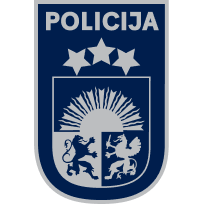 PĀRSKATSpar nepilngadīgo noziedzības stāvokli, noziedzīgos nodarījumos cietušajiem bērniem un noziedzības novēršanas problēmām 2022. gada 6 mēnešos Pārskats sagatavots saskaņā ar likuma “Par policiju” 6.panta “Atklātums policijas darbā” pirmo daļu: “Policija dienesta interesēs par savu darbu informē Valsts un pašvaldību iestādes, kā arī iedzīvotājus”.Satura rādītājs Saīsinājumi	3I. Nepilngadīgo noziedzība	4II. Cietušie bērni	11III. Citi pārkāpumi, kurus izdarījuši nepilngadīgie un pārkāpumi, kuru rezultātā cietušie ir nepilngadīgie	181.	Administratīvo pārkāpumu tendences un dinamika.	182.	Nepilngadīgo cietušo skaita dinamika ceļu satiksmes negadījumos un izdarītie pārkāpumi ceļu satiksmes jomā.	22IV. Preventīvie pasākumi	241. Informācija par Valsts policijas veiktajiem preventīvajiem pasākumiem 2022. gada 6 mēnešos………………………………………………………………………………………..252. Informācija par Valsts policijas organizētajām preventīvajām kampaņām, informatīvajām akcijām, projektiem u.c………………………………….………………...27Saīsinājumi LR - Latvijas Republika IeM - Iekšlietu ministrija MK - Ministru kabinetsIC - Informācijas centrsVP - Valsts policija KPP - Kārtības policijas pārvaldeKP – Kārtības policijaGKrPP - Galvenā kriminālpolicijas pārvaldeGKPP - Galvenā kārtības policijas pārvaldeKIP - Kriminālizmeklēšanas pārvaldeONAP - Organizētās noziedzības apkarošanas pārvaldeENAP - Ekonomisko noziegumu apkarošanas pārvaldeKVP - Kriminālizlūkošanas vadības pārvaldesKKP - Koordinācijas un kontroles pārvaldeSDP – Satiksmes drošības pārvaldeDKB - Dienestu koordinācijas birojsSUKB - Satiksmes uzraudzības un koordinācijas birojsPVN – Prevencijas vadības nodaļaVP RRP - Valsts policija Rīgas reģiona pārvalde NLN - Nepilngadīgo lietu nodaļaNLI - nepilngadīgo lietu inspektori IIIS - Integrētās iekšlietu informācijas sistēma KRASS - Kriminālprocesa informācijas sistēmaDWH – Datu noliktavas risinājums KL – KrimināllikumsKPL - Kriminālprocesa likums LAPK - Latvijas Administratīvo pārkāpuma kodekssBTAL - Bērnu tiesību aizsardzības likums CSN – Ceļu satiksmes negadījumsCSL – Ceļu satiksmes likumsFBI - Federatīvais izmeklēšanas birojsASV – Amerikas savienotās valstisI. Nepilngadīgo noziedzība Izvērtējot LR IeM IC statistikas datus 2022. gada 6 mēnešos salīdzinājumā ar 2021. gada 6 mēnešu analogo periodu, vērojams reģistrēto nepilngadīgo izdarīto noziedzīgo nodarījumu skaita samazinājums. Pēc IeM IC datiem 2022. gada 6 mēnešos kopumā valstī reģistrēti  16 020 (+10) noziedzīgi nodarījumi, no tiem 231 (-6) izdarīja nepilngadīgas personas. Pārskata periodā samazinājies personu skaits, kuras izdarīja noziedzīgus nodarījumus – 5 268 (-372), kā arī samazinājies nepilngadīgo personu skaits, kuras izdarīja noziedzīgus nodarījumus – 279 (-49). Līdz ar to, 2022. gada 6 mēnešos ir vērojama tendence samazināties reģistrēto nepilngadīgo izdarīto noziedzīgo nodarījumu skaitam, kā arī šajā periodā samazinājies arī nepilngadīgo personu skaits, kuras izdarīja noziedzīgus nodarījumus.2022. gada 6 mēnešos reģistrēti nepilngadīgo izdarītie noziedzīgi nodarījumi pēc noziedzīga nodarījuma grupas objekta (nav kvalifikācijas pēc KL panta (salīdzinājumā ar 2021. gada 6 mēnešiem)):	2022. gada 6 mēnešos reģistrēti nepilngadīgo izdarītie noziedzīgi nodarījumi, kuri kvalificējami pēc KL pantiem (salīdzinājumā ar 2021. gada 6 mēnešiem):2022. gada 6 mēnešos, salīdzinājumā ar 2021. gada 6 mēnešiem, nepilngadīgie visbiežāk ir izdarījuši noziedzīgus nodarījumus pret īpašumu 56,7% (-12,5%), palielinājies noziedzīgu nodarījumu skaits, kas saistīti ar apreibinošu vielu lietošanu, iegādāšanos, glabāšanu, izgatavošanu, pārvadāšanu un pārsūtīšanu 12,1% (+0,3%), kā arī palielinājies noziedzīgo nodarījumu skaits pret personas veselību un dzīvību 10,4% (+6,6%) un noziedzīgu nodarījumu skaits pret tikumību un dzimumneaizskaramību 3,0% (+1,7%), savukārt samazinājies noziedzīgu nodarījumu skaits pēc KL 231.panta „Huligānisms” 1,3% (-3,3 %). Atskaites periodā, atbilstoši personas vai sabiedrības interešu apdraudējuma raksturam un sabiedriskās bīstamības pakāpei, 15 (+10) no nepilngadīgo izdarītiem noziedzīgiem nodarījumiem ir kriminālpārkāpumi, 132 (-4) – mazāk smagi noziegumi, 66 (-9) – smagi noziegumi un 18 (-3) – sevišķi smagi noziegumi. Jāatzīmē, ka palielinājies kriminālpārkāpumu skaits, savukārt nedaudz samazinājies mazāk smago, smago un sevišķi smago noziegumu skaits, kurus izdarījuši nepilngadīgie. Kopumā 2022. gada 6 mēnešos zēni izdarīja 93% no kopējā nepilngadīgo izdarīto kriminālpārkāpumu, 89,4% no mazāk smagu noziegumu, 97% no smagu noziegumu un 100% no sevišķi smagu noziegumu skaita.Vērojams, ka noziedzīgus nodarījumus vairākums – 90,3%, ir izdarījuši zēni, savukārt meitenes tikai 9,7%. Pēc VP Īslaicīgo aizturēšanas vietu sniegtajiem datiem 2022. gada 6 mēnešos salīdzinājumā ar iepriekšējo atskaites periodu ir aizturēts, apcietināts un konvojēts sekojošs nepilngadīgo personu skaits: Veicot statistikas datu analīzi, var izdarīt secinājumu, ka samazinājies apcietināto personu skaits, bet saskaņā ar KPL palielinājies aizturēto personu skaits, kurām netika piemērots apcietinājums un samazinājies uz procesuālajām darbībām no ieslodzījuma vietām konvojēto personu skaits. VP RRP KPP NLN 2022. gada 6 mēnešos tika ievietoti 46 (+5) bērni: Bērnu tiesību aizsardzības likuma 60. panta otrā daļa noteic, ka, ja četru stundu laikā nav iespējams noskaidrot bērna personību un nodot bērnu vecākiem, audžuģimenei, aizbildnim, bērnu aprūpes iestādei, kuru viņš pametis, vai to pilnvarotai personai un, ja bērnam kā drošības līdzekli nepiemēro apcietinājumu, policija viņu ievieto audžuģimenē, krīzes centrā vai bērnu aprūpes iestādē, bet, ja tas nav iespējams, profilakses iestādē, un ne vēlāk kā nākamajā darbdienā paziņo par to bāriņtiesai un pašvaldības sociālajam dienestam. Vērojams, ka atskaites periodā ir samazinājies NLN ievietoto bērnu skaits, kas izskaidrojams ar to, ka Valsts policija īpašu uzmanību pievērš tam, lai tiktu ievērotas bērnu tiesības un labākās intereses un bērni, kuriem nepieciešama palīdzība, netiktu nogādāti un ievietoti profilakses iestādē, kas ir Valsts policijas struktūrvienība, bet – audžuģimenē, krīzes centrā vai bērnu aprūpes iestādē.Jānorāda, ka lielākā daļa no 2022. gada 6 mēnešos NLN ievietotajiem bērniem ir tādi, kuri netika uzņemti krīzes centrā saistībā ar to, ka atradās apreibinošo vielu iespaidā un bērni ar agresīvu uzvedību. NLN ar katru bērnu pastāvīgi tiek veikts preventīvais darbs ar mērķi novērst bērnu nepietiekamu uzraudzību, iegūt informāciju par viņu izdarītajiem likumpārkāpumiem, kā arī prettiesiskajām darbībām, kas vērstas pret viņu vai citām personām, kā arī nepieļaut turpmākās prettiesiskās darbības. Pastāvīgi notiek sadarbība ar bāriņtiesām, sociālajiem dienestiem, izglītības pārvaldēm u.c. iestādēm sekmīgai bērnu problēmu risināšanai. Tiek veikts preventīvais darbs ar bērnu vecākiem, to aizbildņiem. Lai varētu informēt minētās institūcijas par bērna problēmām, kā arī iegūtu par bērnu un viņa ģimeni nepieciešamo informāciju, tiek izsūtītas rakstiskā veidā informācijas un pieprasījumi.Saskaņā ar BTAL 58.panta trešo daļu, 2022. gada 6 mēnešos VP KP struktūrvienību inspektori, kuri veic dienesta pienākumus NLI jomā, nepilngadīgo likumpārkāpēju individuālās prevencijas uzskaitē ir ņēmuši 129 nepilngadīgos, kas, salīdzinot ar 2021. gada 6 mēnešiem, ir par 8 likumpārkāpējiem mazāk un atskaites perioda beigās VP nepilngadīgo likumpārkāpēju individuālās prevencijas uzskaitē atradās 383 (-98) nepilngadīgās personas. Atrodoties uzskaitē 59 (-30) nepilngadīgie izdarīja noziedzīgus nodarījumus, bet 177 (-50) – administratīvus pārkāpumus. Atskaites periodā izbeigtie pret nepilngadīgajiem uzsāktie kriminālprocesi (salīdzinājumā ar 2021. gada 6 mēnešiem): II. Cietušie bērni Pēc IeM IC datiem 2022. gada 6 mēnešos par noziedzīgos nodarījumos cietušām atzītas kopā 4 573 (+132) personas, no tām 273 (+47) bērni, no kuriem 139 (+30) mazgadīgas personas salīdzinājumā ar iepriekšējo periodu. No noziedzīgos nodarījumos cietušajiem bērniem, zēni ir 120 (+31) un meitenes 153 (+16). Atskaites periodā noziedzīgo nodarījumu rezultātā cietušo bērnu skaits: 2022. gada 6 mēnešos, salīdzinājumā ar 2021. gada 6 mēnešiem, visbiežāk bērni cietuši no noziedzīgiem nodarījumiem pret tikumību un dzimumneaizskaramību – 47,6% gadījumu (-12,1%), no cietsirdības un vardarbības (KL 174.pants) – 19,4% bērnu (+4,4%), mantiskiem nodarījumiem – 10,6% (-0,9%) un no nodarījumiem pret dzīvību un veselību – 10,6% (+1,3%).  Palielinoties bērnu vecumam, pieaug risks ciest no noziedzīgiem nodarījumiem pret tikumību un dzimumneaizskaramību. Visbiežāk no iepriekš minētajiem noziedzīgiem nodarījumiem cieš meitenes, zēni retāk.Jāatzīmē, ka atskaites periodā salīdzinot ar iepriekšējo periodu nav notikusi neviena nepilngadīgās personas tirdzniecība (KL – 154.1 pants), kā arī neviena nepilngadīgā persona nav tikusi nosūtīta seksuālai izmantošanai (KL – 165.1 pants). Atskaites periodā, salīdzinot ar iepriekšējo periodu, palielinājies bērnu skaits, kuri cietuši no cietsirdības un vardarbības (KL - 174. pants) 53 (+19), no seksuālās vardarbības (KL – 160. pants) 50 (+17), no izvarošanas (KL – 159. pants) 26 (+13), savukārt samazinājies bērnu skaits, kuri cietuši no pamudināšanas iesaistīties seksuālās darbībās (KL – 162.1 pants) 5 (-21) un no pornogrāfiska priekšnesuma demonstrēšanas, intīma rakstura izklaides ierobežošanas un pornogrāfiska rakstura materiāla aprites noteikumu pārkāpšanas (KL 166. pants) 14 (-14).2022. gada 6 mēnešos reģistrētie noziedzīgie nodarījumi pēc noziedzīga nodarījuma grupas objekta (nav kvalifikācijas pēc KL panta): Pēc IeM IC datiem 2022. gada 6 mēnešos, sadalījumā pēc noziedzīga nodarījuma izdarīšanas vietas, bērni visbiežāk cietuši: 58 (+16) dzīvoklī, 52 (+17) pilsētā, 20 (-2) uz ielas, 7 (-20) interneta vidē. 2022. gadā 1. pusgadā VP GKrPP kā viena no prioritātēm ir noteikta pret nepilngadīgo un mazgadīgo personu tikumību un dzimumneaizskaramību vērstu noziedzīgu nodarījumu apkarošana, tai skaitā noziedzīgu nodarījumu, kas saistīti ar bērnu pornogrāfijas izplatīšanu ar augsto tehnoloģiju palīdzību, apkarošana.Saskaņā ar IeM IC Sodu Reģistra DWH datu masīvu “202206”           2022. gada 1. pusgadā valstī pēc KL 161. panta (Seksuāla rakstura darbības ar personu, kura nav sasniegusi 16 gadu vecumu) kopumā uzsākti 22 (+5) kriminālprocesi (visi VP). Par atklātiem tiek uzskaitīti 15 kriminālprocesi (visi VP), t.sk. 2 kriminālprocesi no 2022. gadā uzsāktajiem kriminālprocesiem, savukārt kriminālvajāšanas uzsākšanai uz prokuratūru nosūtīti 11 (visi VP) kriminālprocesi, t.sk. 2 kriminālprocesi no 2022. gadā uzsāktajiem kriminālprocesiem. Pēc KL 162. panta (Pavešana netiklībā) valstī kopumā uzsākti 22 (+11) kriminālprocesi (visi VP). Par atklātiem tiek uzskaitīti 14 kriminālprocesi (visi VP), kriminālvajāšanas uzsākšanai uz prokuratūru nosūtīti 14 kriminālprocesi       (visi VP).Pēc KL 162.¹ panta (Pamudināšana iesaistīties seksuālās darbībās) valstī kopumā uzsākti 10 (-2) kriminālprocesi (visi VP). Par atklātiem tiek uzskaitīti 11 kriminālprocesi (visi VP), t.sk. 3 kriminālprocesi no 2022. gadā uzsāktajiem kriminālprocesiem, kriminālvajāšanas uzsākšanai uz prokuratūru nosūtīti 11 kriminālprocesi (visi VP), t.sk. 3 kriminālprocesi no 2022. gadā uzsāktajiem kriminālprocesiem.Pēc KL 164. panta (Par nepilngadīgas personas prostitūcijas izmantošanu) trešās prim daļas valstī kopumā uzsākti 2 (+2) kriminālprocesi (visi VP). Par atklātu tiek uzskaitīts 1 kriminālprocess (VP), kriminālvajāšanas uzsākšanai uz prokuratūru nosūtīts 1 kriminālprocess (VP) no 2022. gadā uzsāktajiem kriminālprocesiem.Pēc KL 164. panta (Par sešpadsmit gadu vecumu nesasniegušas personas pamudināšanu, iesaistīšanu vai piespiešanu nodarboties ar prostitūciju) ceturtās daļas valstī nav uzsākto kriminālprocesu (-3). Pēc KL 166. panta (Pornogrāfiska priekšnesuma apmeklēšana vai demonstrēšana vai tādu pornogrāfiska rakstura materiālu apriti, kurš satur bērnu pornogrāfiju, cilvēka seksuālas darbības ar dzīvnieku, nekrofiliju vai dzimumtieksmes apmierināšanu vardarbīgā veidā) otrās daļas valstī kopumā uzsākts 31 (-17) kriminālprocess (visi VP). Par atklātiem tiek uzskaitīti 26 kriminālprocesi (visi VP), t.sk. 1 kriminālprocess no 2022. gadā uzsāktajiem kriminālprocesiem, kriminālvajāšanas uzsākšanai uz prokuratūru nosūtīti 24 kriminālprocesi (visi VP),  t.sk. 1 kriminālprocess no 2022. gadā uzsāktajiem kriminālprocesiem.Pēc KL 166. panta (Pornogrāfiska priekšnesuma demonstrēšana, intīma rakstura izklaides ierobežošanas un pornogrāfiska rakstura materiāla aprites noteikumu pārkāpšana) trešās daļas valstī kopumā uzsākti 4 (-1) kriminālprocesi (visi VP). Par atklātiem tiek uzskaitīti 2 kriminālprocesi (visi VP), kriminālvajāšanas uzsākšanai uz prokuratūru nosūtīti 2 kriminālprocesi (visi VP).Pēc KL 166. panta (Pornogrāfiska priekšnesuma demonstrēšana, intīma rakstura izklaides ierobežošanas un pornogrāfiska rakstura materiāla aprites noteikumu pārkāpšana) ceturtās daļas valstī kopumā uzsākti 20 (+10) kriminālprocesi (visi VP). Par atklātiem tiek uzskaitīti 12 kriminālprocesi (visi VP), t.sk. 2 kriminālprocesi no 2022 .gadā uzsāktajiem kriminālprocesiem, kriminālvajāšanas uzsākšanai uz prokuratūru nosūtīti 10 kriminālprocesi (visi VP), t.sk. 2 kriminālprocesi no 2022. gadā uzsāktajiem kriminālprocesiem.Pēc KL 172. panta (Par nepilngadīgā iesaistīšanu noziedzīgā nodarījumā) valstī kopumā uzsākti 4 (+3) kriminālprocesi, no kuriem 2 kriminālprocesi uzsākti VP. Par atklātiem tiek uzskaitīti 2 kriminālprocesi (visi VP) no 2022. gadā uzsāktajiem kriminālprocesiem,  kriminālvajāšanas uzsākšanai uz prokuratūru nosūtīts 1 kriminālprocess (VP)  no 2022. gadā uzsāktajiem kriminālprocesiem.Pēc KL 174. panta (Par cietsirdību un vardarbību pret nepilngadīgo) valstī kopumā uzsākti 65 (+24) kriminālprocesi, no kuriem 62 kriminālprocesi uzsākti VP. Par atklātiem tiek uzskaitīti 20 kriminālprocesi (visi VP), t.sk. 2 kriminālprocesi no 2022. gadā uzsāktajiem kriminālprocesiem, kriminālvajāšanas uzsākšanai uz prokuratūru nosūtīti 19 kriminālprocesi (visi VP), t.sk. 2 kriminālprocesi no 2022. gadā uzsāktajiem kriminālprocesiem.Saskaņā ar VP GKrPP KIP sniegto informāciju, noziedzīgo nodarījumu pret personas tikumību un dzimumneaizskaramību cietušo personu vecums variē no 4 līdz 57 gadiem, bet vidējais vecums ir 15 gadi. Šeit jāatzīmē, ka noziedzīgie nodarījumi pret personas tikumību un dzimumneaizskaramību lielākoties tiek izdarīti attiecībā pret nepilngadīgām personām. Kopumā lielais cietušo nepilngadīgo personu skaita īpatsvars skaidrojams ar konkrētu KL pantu specifiku, kur par cietušajiem var atzīt tikai nepilngadīgas personas. Tādejādi nepilngadīgo kā cietušo īpatsvars ir lielāks salīdzinājumā ar pilngadīgām personām, jo seksuāla rakstura darbības pret nepilngadīgajiem ir vairāk kriminalizētas salīdzinājumā ar pieaugušajiem.Jānorāda, ka 5% gadījumu par noziedzīgu nodarījumu pret tikumību un dzimumneaizskaramību izdarīšanu nebija iespējams noskaidrot noziedzīga nodarījuma izdarīšanas vietu. Izvērtējot identificētās noziedzīga nodarījuma izdarīšanas vietas, var secināt, ka noziedzīgi nodarījumi pret personas tikumību un dzimumneaizskaramību lielākoties tiek veikti reālajā vidē (piemēram, dzīvoklis, iela, mežs vai pilsēta) – 75%. Tajos  aizdomās turētā persona ir pilngadīgs vīrietis, bet cietusī – nepilngadīga meitene.  Interneta vidē tiek veikti 25% šāda veida noziedzīgu nodarījumu. Reālajā vidē lielākoties tiek veikti noziedzīgi nodarījumi, kuri kvalificējami pēc KL 159. panta, 160. panta, 161. panta un 162. panta. Savukārt interneta vidē lielākoties tiek veikti noziedzīgi nodarījumi, kuri kvalificējami pēc KL 166. panta un 162.1 panta.Jānorāda, ka kopumā konstatēts, ka uzsāktajos kriminālprocesos no identificētām aizdomās turētām personām, 9% ir nepilngadīgas personas, bet pilngadīgas personas – 91%.VP GKrPP KIP 3. nodaļas amatpersonas pastāvīgi paaugstina savu profesionālo kvalifikāciju, piedaloties dažādās apmācībās, kas saistītas ar noziedzīgu nodarījumu atklāšanu un izmeklēšanu pret personu tikumību un dzimumneaizskaramību. Apkarojot bērnu seksuālo izmantošanu, regulāri tiek uzturēta un uzlabota informācijas apmaiņa starp teritoriālajām VP struktūrvienībām un  nevalstiskām organizācijām.VP GKrPP ENAP netika uzsākti vai nodoti kriminālvajāšanai kriminālprocesi pēc KL 166. panta otrās daļas, t.i., par failiem, kas satur bērnu pornogrāfiju, lietvedībā atrodas viens kriminālprocess par 2020. gada 15. aprīli realizēto kiberuzbrukumu (faili, kas satur bērnu pornogrāfiju) video tikšanās laikā “ZOOM” platformā.Atskaites periodā VP GKrPP ENAP 3. nodaļas amatpersonas piedalījās vairākās aktivitātēs, kas vērstas pret bērnu pornogrāfisko materiālu apriti:dalība operācijā “PERONS”, kuras ietvaros veikta informācijas monitorēšana un apkopošana nolūkā identificēt likumpārkāpējus, vēršoties pret aizliegto materiālu izplatītājiem failu apmaiņas tīklos;turpinās dalība Eiropola Eiropas daudznozaru platformas pret noziedzības draudiem (EMPACT) CSE darba grupā, iesaistoties Norvēģijas vadītajā projektā “Police - 2 – peer”, kura ietvaros failu apmaiņas tīklā “direct connect ++” tiek izplatīti viltus bērnu seksuālās izmantošanas materiāli, kuru saturs ir saistīts ar policijas preventīvām darbībām, brīdinot lietotājus par aizliegto materiālu izplatīšanu un to saistīto atbildību. Līdz šim brīdim no Latvijas ir augšupielādēti jau vairāk nekā 37 terabaiti minēto failu;nacionālā projekta “IWOL” ietvaros, kas paredz domēnu vārdu bloķēšanu Latvijas IP adrešu segmentā, kuru saturs ir aizliegts, 2022. gada 1. pusgadā  bloķēti vairāk kā 5 186 429 mēģinājumi piekļūt domēniem (aizliegto vietņu sarakstā fiksēti vairāk kā 11 584 domēni) ar aizliegto saturu, kas tieši satur bērnu seksuālās izmantošanas materiālus. Projekta sagatavošanās laikā tika piesaistīta Latvijas nacionālā Interpola nodaļa, Latvijas drošāka interneta asociācija “netsafe.lv”, biedrība “Par legālu saturu”. Bulgārijas tiesībsargājošās iestādes uzdāvināja Latvijai savu tehnisko risinājumu un palīdzēja to uzstādīt uz “netsafe.lv” tehniskajiem resursiem, kā rezultātā 2018. gada maija beigās projekts sāka darboties. Projekta ietvaros jau ir piesaistīti 8 lielākie Latvijas interneta pakalpojumu sniedzēji, proti, Lattelecom (TET), Baltcom, Latnet, Dautkom, LMT, Telia, Telenet un Bite, kuru darbība aptver vairāk kā 2 miljonus Latvijas abonentu. No VP GKrPP ENAP 3. nodaļas viena amatpersona ir ASV Federatīvā izmeklēšanas biroja (FIB) VCACITF (Violence Crime Against Children International Task Force) biedrs, kas dod iespēju reizi gadā satikt kolēģus no visas pasaules, kas strādā bērnu seksuālo izmantošanas noziegumu apkarošanas jomā, apmainīties ar labās prakses piemēriem, informāciju par izlūkošanas/izmeklēšanas jaunumiem, IT tehnoloģijām un novitātēm. Papildus tam, ir iespēja šāda tipa noziegumu izmeklēšanās izmantot tiešo kanālu ASV FIB, lai iegūtu informāciju no ASV interneta pakalpojumu sniedzējiem, neizmantojot Tiesiskās palīdzības lūgumus ļoti īsos laika periodos. Vienlaikus 2022. gadā tika turpināts pastiprināti pievērst uzmanību nepilngadīgo personu meklēšanai, jo šīs personas ietilpst riska grupā, kas nespēj sevi aizsargāt, un, tādēļ tām ir lielāka iespēja kļūt par noziedzīgo nodarījumu upuriem. Saskaņā ar VP GKrPP KIP sniegto informāciju atskaites periodā kā bezvēsts pazudušas meklēšanā tika izsludinātas 306 (salīdzinot ar 2021. gadu ir stabils) nepilngadīgas personas. Meklēšanā joprojām atrodas 35 (-5; -13%)  nepilngadīgas personas.Latvijā 12 nepilngadīgas personas atrodas aktuālā meklēšanā ilgāk par vienu gadu (no tām 6 ir Latvijas Republikas pilsoņi un 6 Vjetnamas Sociālistiskās Republikas pilsoņi).Pārsvarā tiek meklētas nepilngadīgas personas, kuras ir aizgājušas no dienas centriem, internātskolām, nelabvēlīgām ģimenēm un kurām ir nosliece uz klaiņošanu. Tāpat praksē ir novērota arī cita meklējamo bērnu grupa –  mazāko klašu skolēni, kuri, piemēram, ir pazuduši pa ceļam uz vai no skolas un pastāv risks, ka šie bērni ir kļuvuši par nozieguma upuriem vai nokļuvuši kādā nelaimē. Meklējamo nepilngadīgo personu vidējais vecums ir 14 līdz 16 gadi.VP GKrPP pārstāvji piedalījās Saeimas Juridiskās komisijas sēdē, kurā skatīja likumprojektu “Grozījums likumā “Par audzinoša rakstura piespiedu līdzekļu piemērošanu bērniem”” (Nr. 1495/Lp13) pirms otrā lasījuma. Likumprojekts atbalstīts un nodots izskatīšanai Saeimā otrajā (galīgajā) lasījumā. Tika diskutēts par alternatīvas ieviešanu ievietošanai sociālās korekcijas iestādē un secināts, ka sociālās korekcijas izglītības iestāde “Naukšēni” esošajā veidolā nevar pastāvēt un jālemj par tās slēgšanu. MK  līdz 2022. gada 31. decembrim ir jāizstrādā alternatīvas – nodošana probācijas novērošanā – piemērošanas noteikumi. Tiek paredzēta alternatīva audzinoša rakstura piespiedu līdzeklim – nodošana probācijas novērošanā, kas paredzams stāsies spēkā no 2023. gada 1. janvāra. Savukārt, kā drošības līdzeklis – ievietošana sociālās korekcijas iestādē, no 2022. gada 1. jūlija līdz 2024. gadam 31. decembrim netiks piemērots. No 2022. gada 1. jūlija drošības līdzeklis – ievietošana sociālās korekcijas iestādē – tiek atcelts.III. Citi pārkāpumi, kurus izdarījuši nepilngadīgie un pārkāpumi, kuru rezultātā cietušie ir nepilngadīgie1.	Administratīvo pārkāpumu tendences un dinamika.2022. gada 1. pusgadā valstī kopā uzsākti 2821 (-1941) administratīvie pārkāpuma procesi nepilngadīgām personām vecumā no 14 līdz 17 gadiem: 2022. gada 6 mēnešos nepilngadīgo personu skaits, kuram tika uzsākti administratīvā pārkāpuma procesi – 2112 (-868):Administratīvās atbildības likuma 6. panta otra daļa paredz, ka nepilngadīgajiem vecumā no 14 līdz 18 gadiem par administratīvajiem pārkāpumiem piemēro audzinoša rakstura piespiedu līdzekļus. Administratīvo sodu nepilngadīgajam vecumā no 14 līdz 18 gadiem piemēro, ja audzinoša rakstura piespiedu līdzekļa piemērošana konkrētajā gadījumā nav lietderīga. Savukārt, ja administratīvo pārkāpumu izdarījis bērns, vecumā no 11 līdz 14 gadiem, piemērojams tikai audzinoša rakstura piespiedu līdzeklis.Pēc IeM IC datiem, 2022. gada 6 mēnešos pašvaldību administratīvās komisijas pieņēma 2741 lēmumus par audzinoša rakstura piespiedu līdzekļu piemērošanu bērniem par viņu izdarītajiem administratīvajiem pārkāpumiem, kas ir par 525 lēmumiem vairāk nekā salīdzinājumā ar analogu periodu 2021. gada 6 mēnešos. Lai novērstu nepilngadīgo izdarītos likumpārkāpumus, liela nozīme ir preventīvajam darbam ar nepilngadīgajiem. VP to realizē divos virzienos - gan kā vispārējo prevenciju (dažādu akciju, lekciju, reidu u.c. pasākumu ietvaros), gan kā individuālo prevenciju (attiecas uz konkrētām personām), ar mērķi novērst un atturēt nepilngadīgās personas no noziedzīgu nodarījumu izdarīšanas. Saskaņā ar BTAL 58.panta pirmo daļu, par vadošo iestādi bērnu likumpārkāpumu profilakses darba organizēšanā, starpinstitucionālās sadarbības veidošanā un atbildīga par profilaktiskā darba veikšanu ar BTAL 58.panta otrajā daļā minētajiem bērniem ir noteikta pašvaldība. Valsts policija par visiem BTAL 58.panta otrajā daļā minētajiem bērniem informē pašvaldību.2022. gada 1. pusgadā uzsākti 1850 (-81) administratīvie pārkāpuma procesi personām par bērnu tiesību pārkāpšanu:2.	Nepilngadīgo cietušo skaita dinamika ceļu satiksmes negadījumos un izdarītie pārkāpumi ceļu satiksmes jomā. 2022. gada 6 mēnešos, salīdzinājumā ar 2021. gada 6 mēnešiem, valstī ir palielinājies ievainoto bērnu skaits, kuri cietuši CSN – 244 (+4), kā arī palielinājies bojā gājušo bērnu skaits – 4 (+2). CSN cietušo un bojā gājušo bērnu skaits vecuma grupās: Galvenie iemesli minētajiem CSN ir šādi: mazāk aizsargātajiem ceļu satiksmes dalībniekiem - gājējiem vai velobraucējiem, nav bijis atstarotājs vai apģērbs ar atstarojošiem elementiem; velosipēds nav bijis aprīkots atbilstoši ceļu satiksmes noteikumiem;drošības jostu nelietošana (vadītājiem un pasažieriem);noteikumu pārkāpšana, kuri paredz bērnu pārvadāšanai paredzēto drošības līdzekļu lietošanu;nepareiza pārvietošanās pa ceļu – pa nepareizo ceļa pusi vai pat pa ceļa vidu;nepareizā ātruma izvēle atbilstoši ceļa un meteoroloģiskiem apstākļiem.2022. gada 1. pusgadā uzsākti 490 (-98) administratīvie pārkāpuma procesi nepilngadīgām personām (14 -17 g.v.) par satiksmes noteikumu neievērošanu:IV. Preventīvie pasākumiNepilngadīgo noziedzības novēršanas un aizsardzības jomā VP strādā vispārējās un individuālās prevencijas virzienos. Vispārējās prevencijas ietvaros Valsts policija strādā ar programmu “Skolu drošība”. Programmas mērķis ir pilnveidot izglītības iestāžu drošības sistēmu. Vispārējās prevencijas darbā ar izglītības iestādēm, programmas “Skolu drošība” ietvaros, tiek izmantotas četras metodes, lai risinātu konkrētu problēmu izglītības iestādē. Nepilngadīgo lietu inspektors izvēlās vienu vai vairākas no uzskaitītajām metodēm:Skolēnu informēšanaPreventīvās izglītojošās drošības nodarbības izglītības iestādes izglītojamiem tiek vadītas par dažādām drošības tēmām, piemēram, par ceļu satiksmes drošību, apreibinošajām vielām, vardarbību u.c.. Nodarbību tēma, informēto skolēnu skaits un vecuma grupa un nodarbību skaits izglītības iestādē atkarīgs no risināmās problēmas.Drošības izvērtējums izglītības iestādēDrošības izvērtējums ietver gan fiziskās vides, gan izglītības iestādē izveidoto kārtības noteikumu, gan “mikroklimata”, gan izglītības iestādē reģistrēto incidentu un pārkāpumu, gan riska informācijas aprites novērtējumu. Noslēdzoties visaptverošajam novērtējumam, tiek sagatavoti ieteikumi izglītības iestādes drošības pilnveidei.Izglītības iestādes personāla informēšana Pedagogiem un izglītības iestādes personālam ir jābūt spējīgiem savlaicīgi identificēt riska situācijas un jābūt praktiskām zināšanām, kā tajās rīkoties. Savukārt izglītības iestādes direktoram ir nepieciešamas zināšanas par drošības sistēmas izveides pamatiem un principiem, lai spētu efektīvi nodrošināt drošību izglītības iestādē un vadīt tās uzturēšanu.ReidiPreventīvi kontroles pasākumi (reidi) tiek organizēti izglītības iestādēs, pamatojoties uz saņemto informāciju no izglītības iestādēm, vecākiem vai skolēniem. Preventīvus kontroles pasākumus veic ne tikai izglītības iestādēs, bet arī pilsētas vai novada teritorijā, nepilngadīgo pulcēšanās vietās un alkoholisko dzērienu un cigarešu tirdzniecības vietās.Informācija par Valsts policijas veiktajiem preventīvajiem pasākumiem 2022. gada 6 mēnešos2022. gada 6 mēnešos VP nepilngadīgo prevencijas jomā īstenoja 1532 pasākumus. No visām preventīvajām aktivitātēm, daļu veido nodarbības nepilngadīgajiem – 38%, kuras noteiktos periodos, sakarā ar epidemioloģiskās drošības ierobežojumiem valstī tika organizētas attālināti, izmatojot dažādas interneta platformas, gan klātienē mācību iestādēs.  Papildus vispārīgajiem preventīvajiem pasākumiem, VP veic arī audzinoša rakstura pārrunas ar konkrētām nepilngadīgām personām. Kopumā, atskaites periodā tika veiktas 445 audzinoša rakstura pārrunas, kas veido 29% no visām realizētajām preventīvajām aktivitātēm nepilngadīgo jomā. Būtisku pasākumu skaitu 2022. gada 6 mēnešos veido 362 preventīvi reidi/kontroles pasākumi likumpārkāpumu konstatēšanai un novēršanai (nepilngadīgajiem neatļautu preču tirdzniecības kontrole, ceļu satiksmes uzraudzība, smēķēšana, alkoholisko dzērienu un citu aizliegto vielu lietošana u.c. likumpārkāpumu novēršana). Tādus pasākumus kā drošības izvērtējums izglītības iestādē, dalība publiskos pasākumos u.c., kur nepieciešana fiziska klātbūtne, gada sākumā ietekmējuši  epidemioloģiskās drošības ierobežojumi valstī, tāpēc atsevišķi preventīvie pasākumi īstenoti ierobežotā apjomā (daļēji nozīmē, ka daļa no konkrēta uzdevuma ir izdarīta un cita daļa nav). Īstenojot preventīvus pasākumus nepilngadīgo prevencijas jomā, VP pārstāvji aptver dažādas drošības aktualitātes, to skaitā vairākas tēmas iekļaujot vienā pasākumā. 2022. gada 6 mēnešos VP pārstāvji visvairāk informējuši par atbildības jautājumiem (30% no visām tēmām), vispārējās drošības jautājumiem (18%) vardarbības jautājumiem (17%), atkarības jautājumiem (17%), kā arī par satiksmes drošības jautājumiem (6%).Preventīvajos pasākumos atskaites periodā tika uzrunāti 31779 Latvijas iedzīvotāji, no tiem 31606 skolas vecuma bērni, kas ir 14,6% no visiem skolas vecuma bērniem Latvijā, kā arī 2544 pirmsskolas vecuma bērni. Kopumā preventīvajos pasākumos 99% no visiem uzrunātajiem veidojušas tieši nepilngadīgas personas. Informācija par VP organizētajām preventīvajām kampaņām, informatīvajām akcijām, projektiem u.c.Informatīvi preventīva kampaņa “Bīstamā draudzība internetā!”	2022. gadā 1. pusgadā Latvijā atzīmējot Droša interneta dienu, īpaša uzmanība pievērsta bērnu pavedināšanai internetā. Reaģējot uz problemātiku, Latvijas Drošāka interneta centrs (drossinternets.lv), VP un Valsts bērnu tiesību aizsardzības inspekcija aizsāka kampaņu “Bīstamā draudzība internetā!”. Tās laikā un joprojām bērni un jaunieši, kā arī vecāki un pedagogi ir aicināti aizpildīt ekspertu izstrādāto pašpalīdzības testu sos.drossinternets.lv, lai notestētu, cik droša ir bērna draudzība internetā, uzzinātu, kā atpazīt pavedināšanas gadījumus un – kur meklēt palīdzību.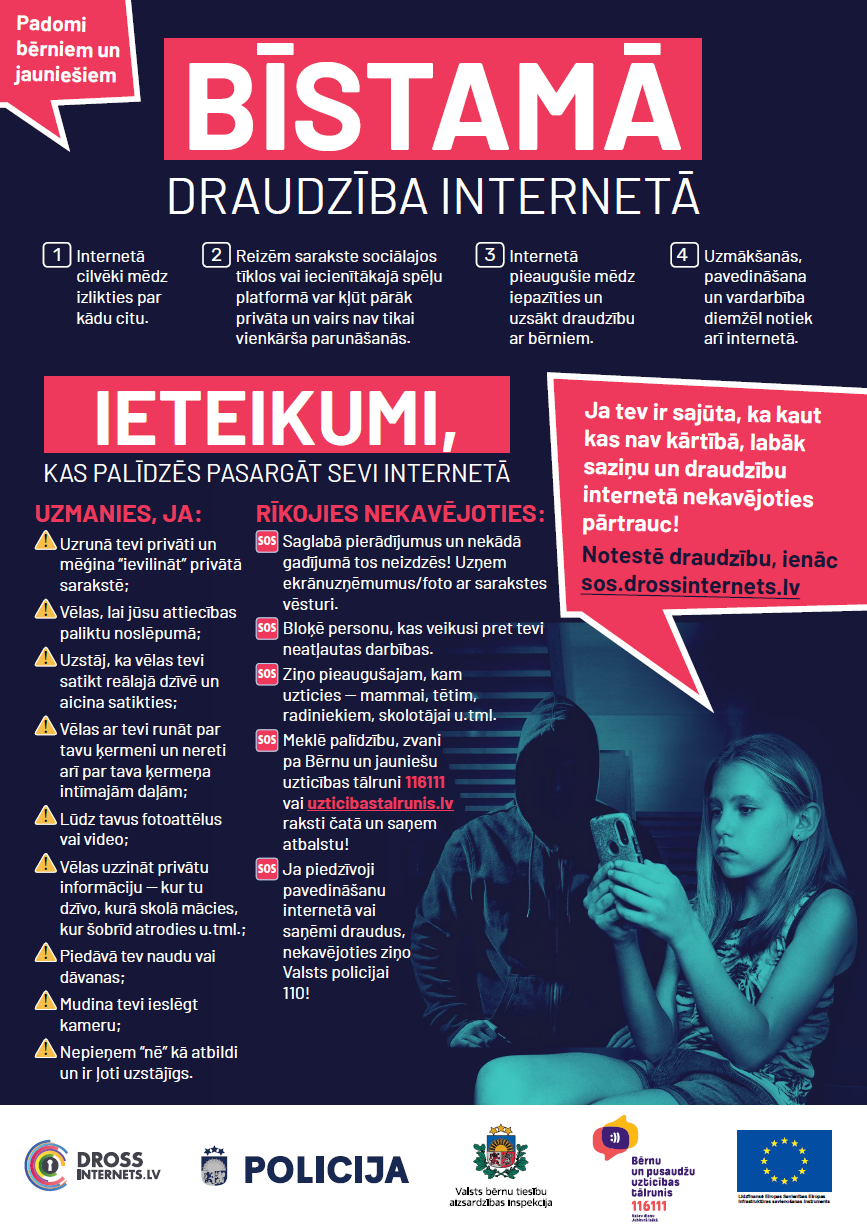 Pārskatu sagatavoja: KL nodaļa:2021. gada 6 mēnešos2022.gada 6 mēnešos+/-IX nodaļa “Noziegumi pret cilvēci, mieru, kara noziegumi, genocīds”00+/-0X nodaļa “Noziegumi pret valsti” 10-1XI nodaļa “Noziedzīgi nodarījumi pret dabas vidi”00+/-0XII nodaļa “Nonāvēšana”01+1XIII nodaļa “Noziegumi pret personas veselību”622+16XIV nodaļa “Noziedzīgi nodarījumi pret personas pamattiesībām un pamatbrīvībām”00+/-0XV nodaļa “Noziedzīgi nodarījumi pret personas brīvību, godu un cieņu”02+2XVI nodaļa “Noziedzīgi nodarījumi pret tikumību un dzimumneaizskaramību”97-2XVII nodaļa “Noziedzīgi nodarījumi pretģimeni un nepilngadīgajiem”00+/-0XVIII nodaļa “Noziedzīgi nodarījumi pret īpašumu”151122-29XIX nodaļa “Noziedzīgi nodarījumi tautsaimniecībā”1213+1XX nodaļa “Noziedzīgi nodarījumi pret vispārējo drošību un sabiedrisko kārtību”3828-10XXI nodaļa “Noziedzīgi nodarījumi pret satiksmes drošību”1621+5XXII nodaļa “Noziedzīgi nodarījumi pret pārvaldes kārtību”04+4XXIII nodaļa “Noziedzīgi nodarījumi pret jurisdikciju”410+6KL pants2021.gada 6 mēnešos2022.gada 6 mēnešos+/-78.p. - nacionālā, etniskā un rasu naida izraisīšana00+/-093.p. - valsts simbolu zaimošana11+/-0116.p. - slepkavība00+/-0117.p. - slepkavība pastiprinošos apstākļos01+1118.p. - slepkavība sevišķi pastiprinošos apstākļos00+/-0125.p. - tīšs smags miesas bojājums11+/-0126.p. - tīšs vidēja smaguma miesas bojājums17+6130.p.  tīšs viegls miesas bojājums714+7131.p. - miesas bojājums aiz neuzmanības01+1132.p. - draudi izdarīt slepkavību un nodarīt smagu miesas bojājumu01+1159.p. - izvarošana12+1160.p. - vardarbīga dzimumtieksmes apmierināšana23+1162.p. - pavešana netiklībā02+2175.p. - zādzība3234+2176.p. - laupīšana1315+2177.p. - krāpšana11+/-0179.p. - piesavināšanās00+/-0180.p. - zādzība, krāpšana, piesavināšanās nelielā apmērā7357-16183.p. - izspiešana00+/-0185.p. - mantas tīša iznīcināšana un bojāšana4524-21186.p. - mantas iznīcināšana un bojāšana aiz neuzmanības00+/-0230.p. - cietsirdīga izturēšanās pret dzīvniekiem00+/-0231.p. - huligānisms113-8253.p. - narkotisko un psihotropo vielu neatļauta izgatavošana, iegādāšanās, glabāšana, pārvadāšana un pārsūtīšana127-5253.1p. - narkotisko un psihotropo vielu neatļauta izgatavošana, iegādāšanās, glabāšana, pārvadāšana un pārsūtīšana realizācijas nolūkā un neatļauta realizēšana127-5253.2.p. - narkotisko un psihotropo vielu neatļauta iegādāšanās, glabāšana un realizēšana nelielā apmērā un narkotisko un psihotropo vielu neatļauta lietošana414+10262.p. - transportlīdzekļa vadīšana alkohola, narkotisko, psihotropo, toksisko vai citu apreibinošu vielu ietekmē1321+82021.gada 6 mēnešos2022.gada 6 mēnešos+/-Saskaņā ar KPL aizturētās personas, kurām netika piemērots apcietinājums4766+19Apcietināto personu skaits138-5Uz procesuālajām darbībām no ieslodzījuma vietām konvojētās personas (kopā)1712-5Tiesai33+/-0Prokuratūrai11+/-0Policijai138-5Citi00+/-0Ar īslaicīgās brīvības atņemšanu notiesātās personas20-2Nr.p.k.2021. gada 6 mēnešos2022. gada 6 mēnešos+/-1.Atskaites periodā Nodaļā ievietoti bērni:4146+51.1.dzīvo Latvijas Republikā:4146+51.1.1.Rīgā un Rīgas novadā2332+91.1.2.citos Latvijas novados1814-41.2.dzīvo citās valstīs00+/-01.3.bez vecāku gādības palikušie113-81.4.aprūpi veic tikai viens no vecākiem3043+132.Iedalījums pa vecuma grupām:Iedalījums pa vecuma grupām:Iedalījums pa vecuma grupām:Iedalījums pa vecuma grupām:2.1.līdz 7 gadiem00+/-02.2.no 8 – 10 gadiem00+/-02.3.no 11 – 14 gadiem919+102.4.no 15 – 16 gadiem1720+32.5.no 17 – 18 gadiem157-83.Iedalījums pēc dzimuma:Iedalījums pēc dzimuma:Iedalījums pēc dzimuma:Iedalījums pēc dzimuma:3.1.Meitenes1223+113.2.Zēni2923-64.Mācās skolā3542+75.Nemācās64-26.Strādā00+/-07.Nestrādā00+/-0Nogādāto bērnu kategorijaNogādāto bērnu kategorijaNogādāto bērnu kategorijaNogādāto bērnu kategorijaNogādāto bērnu kategorija8.Nodaļā ievietoti bērni, kuri:Nodaļā ievietoti bērni, kuri:Nodaļā ievietoti bērni, kuri:Nodaļā ievietoti bērni, kuri:8.1.četru stundu laikā no aizturēšanas nav nodoti bērnu vecākiem, aizstājējiem, bērnu aprūpes iestādei vai meklēšanas iniciatoram4146+58.2.nelikumīgi šķērsojuši Latvijas Republikas robežu00+/-08.3.saskaņā ar tiesas nolēmumu, prokurora norādījumu, izmeklēšanas iestādes lēmumu00+/-0Ziņas par bērniem, kuri atdoti no NodaļasZiņas par bērniem, kuri atdoti no NodaļasZiņas par bērniem, kuri atdoti no NodaļasZiņas par bērniem, kuri atdoti no NodaļasZiņas par bērniem, kuri atdoti no Nodaļas9.Bērnu skaits atskaites periodā, kuri atdoti:4046+69.1vecākiem vai viņus aizvietojošām personām2739+129.2.bērnu aprūpes iestādēm, internātskolām73-49.3.sociālās korekcijas izglītības iestādei30-39.4.ievietoti bērnu aprūpes iestādēs, internātskolās, krīzes centros13+29.5.policijas darbiniekiem11+/-09.6.Medicīnas iestādei10-110.Atskaites perioda beigās Nodaļā esošo bērnu skaits00+/-0Nodaļā veiktais preventīvais darbs ar bērniemNodaļā veiktais preventīvais darbs ar bērniemNodaļā veiktais preventīvais darbs ar bērniemNodaļā veiktais preventīvais darbs ar bērniemNodaļā veiktais preventīvais darbs ar bērniem11.Noskaidrota bērna personība00+/-012.Nosūtītie ziņojumi kopā:6588+2312.1.policijas iestādēm22+/-012.1.1.t.sk. par noziedzīgiem nodarījumiem00+/-012.2.izglītības pārvaldēm00+/-012.3.bāriņtiesai3544+912.4.pašvaldību sociālajam dienestam2839+1112.5.bērnu aprūpes iestādēm, internātskolām, krīzes centriem02+212.6.bērnu vecākiem00+/-012.7.nosūtīti ziņojumi citām valsts un sabiedriskām iestādēm01+113.Sastādīti protokoli par administratīvajiem pārkāpumiem00+/-014.Vecāku skaits, ar kuriem veikts profilakses darbs2436+1215.Pēc medicīniskās palīdzības griezušos bērnu skaits20-216.Bērnu skaits, kurus ievietojušas VP RRP struktūrvienības3141+1017.Bērnu skaits, kurus ievietojušas citu Valsts policijas reģionu struktūrvienības00+/-018.Bērnu skaits, kurus ievietojuši Pašvaldības policija105-519.Bērnu skaits, kurus ievietojuši Pašvaldības struktūrvienības (BT; SD)00+/-0KPL pants2021.gada 6 mēnešos2022.gada 6 mēnešos+/-377.p.1.pkt. - nav noticis noziedzīgs nodarījums44+/-0377.p.2.pkt. - izdarītajā nodarījumā nav noziedzīga nodarījuma sastāva2230+8377.p.3.pkt. - iestājies noilgums01+1377.p.4.pkt. - pieņemts amnestijas akts, kas novērš soda piemērošanu par attiecīgo noziedzīgu nodarījumu00+/-0377.p.8.pkt. - nav cietušās personas pieteikuma tādā kriminālprocesā, kuru var uzsākt tikai uz šīs personas pieteikuma pamata11+/-0377.p.9.pkt. - noticis cietušā un aizdomās turētā vai apsūdzētā izlīgums tādā kriminālprocesā, kuru var uzsākt tikai uz cietušās personas pieteikuma pamata01+1379.p.1.d.1.pkt. -  izmeklētājs ar uzraugošā prokurora piekrišanu, prokurors vai tiesa var izbeigt kriminālprocesu, ja: izdarīts noziedzīgs nodarījums, kuram ir noziedzīga nodarījuma pazīmes, bet ar kuru nav radīts tāds kaitējums, lai piespriestu kriminālsodu20-2379.p.1.d.2.pkt. -  izmeklētājs ar uzraugošā prokurora piekrišanu, prokurors vai tiesa var izbeigt kriminālprocesu, ja: persona, kas izdarījusi kriminālpārkāpumu vai mazāk smagu noziegumu, ir izlīgusi ar cietušo vai viņa pārstāvi Krimināllikumā noteiktajos gadījumos00+/-0379.p.1.d.3.pkt. - izmeklētājs ar uzraugošā prokurora piekrišanu, prokurors vai tiesa var izbeigt kriminālprocesu, ja: noziedzīgu nodarījumu izdarījusi nepilngadīga persona un ir konstatēti noziedzīga nodarījuma izdarīšanas īpašie apstākļi, un par nepilngadīgo personu iegūtas ziņas, kas mīkstina tās atbildību00+/-0379.p.1.d.4.pkt. - izmeklētājs ar uzraugošā prokurora piekrišanu, prokurors vai tiesa var izbeigt kriminālprocesu, ja: kriminālprocesu nav iespējams pabeigt saprātīgā termiņā00+/-0379.p.1.d.5.pkt. -  izmeklētājs ar uzraugošā prokurora piekrišanu, prokurors vai tiesa var izbeigt kriminālprocesu, ja: persona noziedzīgu nodarījumu izdarījusi laikā, kad tā bija pakļauta cilvēku tirdzniecībai un tika piespiesta to izdarīt00+/-0379.p.2.d. - izmeklētājs ar uzraugošā prokurora piekrišanu vai prokurors var izbeigt kriminālprocesu un materiālus par nepilngadīgo nosūtīt audzinoša rakstura piespiedu līdzekļa piemērošanai01+1379.p.3.d. - prokurors var izbeigt kriminālprocesu, nosacīti atbrīvojot no kriminālatbildības00+/-0KL pantiKL panti2021.gada 6 mēnešos2021.gada 6 mēnešos2021.gada 6 mēnešos2022.gada 6 mēnešos2022.gada 6 mēnešos2022.gada 6 mēnešosKL pantiKL panti  ZēniMeitenes Kopā:ZēniMeitenes Kopā:+/-116.p. - slepkavība116.p. - slepkavība000101+1117.p. - slepkavība pastiprinošos apstākļos117.p. - slepkavība pastiprinošos apstākļos303022-1123.p. - nonāvēšana aiz neuzmanības123.p. - nonāvēšana aiz neuzmanības000000+/-0125.p. - tīšs smags miesas bojājums125.p. - tīšs smags miesas bojājums033101-2126.p. - tīšs vidēja smaguma miesas bojājums126.p. - tīšs vidēja smaguma miesas bojājums505628+3130.p. - tīšs viegls miesas bojājums130.p. - tīšs viegls miesas bojājums81912214+5131.p. - miesas bojājums aiz neuzmanības131.p. - miesas bojājums aiz neuzmanības000202+2132.p. - draudi izdarīt slepkavību un nodarīt smagu miesas bojājumu132.p. - draudi izdarīt slepkavību un nodarīt smagu miesas bojājumu011224+3152.p. - nelikumīga brīvības atņemšana152.p. - nelikumīga brīvības atņemšana000000+/-0153.p. - personas nolaupīšana153.p. - personas nolaupīšana000000+/-0154.1 p. - cilvēku tirdzniecība154.1 p. - cilvēku tirdzniecība000000+/-0159.p. - izvarošana159.p. - izvarošana0131312526+13160.p. - seksuāla vardarbība160.p. - seksuāla vardarbība2313354550+17161.p. - seksuāla rakstura darbības ar personu, kura nav sasniegusi sešpadsmit gadu vecumu161.p. - seksuāla rakstura darbības ar personu, kura nav sasniegusi sešpadsmit gadu vecumu0111101414+3162. p. - pavešana netiklībā162. p. - pavešana netiklībā5182371320-3162.1p. - pamudināšana iesaistīties seksuālās darbībās162.1p. - pamudināšana iesaistīties seksuālās darbībās52126055-21164.p. - personas iesaistīšana prostitūcijā un prostitūcijas izmantošana164.p. - personas iesaistīšana prostitūcijā un prostitūcijas izmantošana011011+/-01651.p. - personas nosūtīšana seksuālai izmantošanai1651.p. - personas nosūtīšana seksuālai izmantošanai000000+/-0166.p. - pornogrāfiska priekšnesuma demonstrēšanas, intīma rakstura izklaides ierobežošanas un pornogrāfiska rakstura materiāla aprites noteikumu pārkāpšana166.p. - pornogrāfiska priekšnesuma demonstrēšanas, intīma rakstura izklaides ierobežošanas un pornogrāfiska rakstura materiāla aprites noteikumu pārkāpšana523285914-14172.p. – nepilngadīgā iesaistīšana noziedzīgā nodarījumā172.p. – nepilngadīgā iesaistīšana noziedzīgā nodarījumā000101+1174.p. - cietsirdība un vardarbība pret nepilngadīgo151934292453+19175.p. - zādzība101426+5176.p. - laupīšana1001011011+1177.p. - krāpšana000000+/-0180.p. - zādzība, krāpšana, piesavināšanās nelielā apmērā122149312-2183.p. - izspiešana183.p. - izspiešana101000-1230.1p. - dzīvnieku turēšanas noteikumu pārkāpšana230.1p. - dzīvnieku turēšanas noteikumu pārkāpšana112000-2231.p. - huligānisms231.p. - huligānisms000213+3251.p. - pamudināšana lietot narkotiskās, psihotropās vielas un jaunas psihoaktīvās vielas251.p. - pamudināšana lietot narkotiskās, psihotropās vielas un jaunas psihoaktīvās vielas000000+/-0252.p. - narkotisko, psihotropo un jauno psihoaktīvo vielu ievadīšana pret personas gribu252.p. - narkotisko, psihotropo un jauno psihoaktīvo vielu ievadīšana pret personas gribu000000+/-0260.p. - ceļu satiksmes noteikumu un transportlīdzekļu ekspluatācijas noteikumu pārkāpšana260.p. - ceļu satiksmes noteikumu un transportlīdzekļu ekspluatācijas noteikumu pārkāpšana9716111122+6KL nodaļa:2021.gada 6 mēnešos2022.gada 6 mēnešos+/-XI nodaļa “Noziedzīgie nodarījumi pret dabas vidi”00+/-0XII nodaļa „Nonāvēšana”33+/-0XIII nodaļa „Noziegumi pret personas veselību”2534+9XIV nodaļa „Noziedzīgi nodarījumi pret personas pamattiesībām un pamatbrīvībām”00+/-0XV nodaļa „Noziedzīgi nodarījumi pret personas brīvību, godu un cieņu”00+/-0XVI nodaļa „Noziedzīgi nodarījumi pret tikumību un dzimumneaizskaramību”112119+7XVII nodaļa „ Noziedzīgi nodarījumi pret ģimeni un nepilngadīgo”3452+18XVIII nodaļa „Noziedzīgi nodarījumi pret īpašumu”2630+4XIX nodaļa „Noziedzīgi nodarījumi tautsaimniecībā”23+1XX nodaļa „Noziedzīgi nodarījumi pret vispārējo drošību un sabiedrisko kārtību”34+1XXI nodaļa „Noziedzīgi nodarījumi pret satiksmes drošību”2731+4XXII nodaļa “Noziedzīgi nodarījumi pret pārvaldes kārtību”01+1XXIV nodaļa “Noziedzīgi nodarījumi valsts institūciju dienestā”01+12021.gada 6 mēneši2022.gada 6 mēneši+/-Kopā pēc nozaru likumu pantiem (tai skaitā):47622821-1941BTAL 77.p.1.d.- par enerģijas dzērienu lietošanu, ja to izdarījis bērns54-1BTAL 77.p.2.d. - alkoholisko dzērienu vai citu apreibinošo vielu lietošana vai atrašanās alkoholisko dzērienu vai citu apreibinošo vielu ietekmē, ja pārkāpumu izdarījis nepilngadīgais855889+34BTAL 77.p.3.d. - alkoholisko dzērienu iegādāšanās, ja pārkāpumu izdarījis nepilngadīgais3720-17BTAL 78.p.1.d. - par smēķēšanu, ja to izdarījis nepilngadīgais  261845584BTAL 78.p.2.d.- par tabakas izstrādājumu, augu smēķēšanas produktu, elektronisko smēķēšanas ierīču vai to uzpildes tvertņu iegādāšanos vai glabāšanu, ja to izdarījis bērns142551+409BTAL 87.p. - par bērna, kurš nav sasniedzis 16 gadu vecumu, atrašanos publiskā vietā nakts laikā bez pilngadīgas personas, kura atbildīga par bērna uzraudzību, klātbūtnes6932-37Narkotisko un psihotropo vielu un zāļu, kā arī prekursoru likumīgās aprites likuma 46.p. - par vielu, kuras var tikt izmantotas narkotisko vai psihotropo vielu nelikumīgai izgatavošanai (prekursoru), neatļautu iegādāšanos vai glabāšanu nelielā apmērā bez nolūka tās realizēt 00+/-0Narkotisko un psihotropo vielu un zāļu, kā arī prekursoru likumīgās aprites likuma 48.p.1.d. - par narkotisko vai psihotropo vielu neatļautu iegādāšanos vai glabāšanu nelielā apmērā bez nolūka tās realizēt vai narkotisko vai psihotropo vielu neatļautu lietošanu13918445Administratīvo sodu likuma par pārkāpumiem pārvaldes, sabiedriskās kārtības un valsts valodas lietošanas jomā 4.p. - ļaunprātīga nepakļaušanās policijas iestādes darbinieka, robežsarga vai zemessarga likumīgam rīkojumam vai prasībai3130-1Administratīvo sodu likuma par pārkāpumiem pārvaldes, sabiedriskās kārtības un valsts valodas lietošanas jomā 11.p.1.d. - sīkais huligānisms96172+76Administratīvo sodu likuma par pārkāpumiem pārvaldes, sabiedriskās kārtības un valsts valodas lietošanas jomā 12.p.1.d. - maznozīmīga miesas bojājuma tīša nodarīšana3560+25Administratīvo sodu likuma par pārkāpumiem pārvaldes, sabiedriskās kārtības un valsts valodas lietošanas jomā 12.p.2.d. - maznozīmīga miesas bojājuma tīša nodarīšana, ja tas izdarīts pret personu, ar kuru pārkāpējs ir pirmajā vai otrajā radniecības pakāpē, vai pret laulāto vai bijušo laulāto, vai pret personu, ar kuru pārkāpējs ir vai ir bijis pastāvīgās intīmās attiecībās, vai pret personu, ar kuru pārkāpējam ir kopīga (nedalīta) saimniecība00+/-0Dzelzceļa likuma 45.p. - dzelzceļa transporta līdzekļu lietošanas noteikumu pārkāpšana10-1Pašvaldību saistošo noteikumu pārkāpumi3251+19Jaunas tiesību normasJaunas tiesību normasJaunas tiesību normasJaunas tiesību normasAdministratīvo sodu likuma par pārkāpumiem pārvaldes, sabiedriskās kārtības un valsts valodas lietošanas jomā 11.1p. – pret personu vērsta agresīva uzvedība-3Administratīvo sodu likuma par pārkāpumiem pārvaldes, sabiedriskās kārtības un valsts valodas lietošanas jomā 13.p. - totalitāro režīmu simbolu izmantošana publiskā vietā-1Administratīvo sodu likuma par pārkāpumiem pārvaldes, sabiedriskās kārtības un valsts valodas lietošanas jomā 13.1 p. - militārās agresijas un kara noziegumu slavinošu simbolu izmantošana publiskā vietā -4Nozaru likuma panti un pašvaldību saistošie noteikumiNepilngadīgo personu skaits, kuriem uzsākti administratīvā pārkāpuma procesiNepilngadīgo personu skaits, kuriem uzsākti administratīvā pārkāpuma procesiNepilngadīgo personu skaits, kuriem uzsākti administratīvā pārkāpuma procesiNozaru likuma panti un pašvaldību saistošie noteikumi2021. gada 6 mēnešos2022. gada 6 mēnešos+/-Kopā pēc nozaru likumu pantiem un pašvaldību saistošiem noteikumiem (tai skaitā):29802112-868BTAL 77.p.1.d.- par enerģijas dzērienu lietošanu, ja to izdarījis bērns54-1BTAL 77.p.2.d. - alkoholisko dzērienu vai citu apreibinošo vielu lietošana vai atrašanās alkoholisko dzērienu vai citu apreibinošo vielu ietekmē, ja pārkāpumu izdarījis nepilngadīgais746703-43BTAL 77.p.3.d. - alkoholisko dzērienu iegādāšanās, ja pārkāpumu izdarījis nepilngadīgais3320-13BTAL 78.p.1.d. - par smēķēšanu, ja to izdarījis nepilngadīgais231790+559BTAL 78.p.2.d.- par tabakas izstrādājumu, augu smēķēšanas produktu, elektronisko smēķēšanas ierīču vai to uzpildes tvertņu iegādāšanos vai glabāšanu, ja to izdarījis bērns135531+396BTAL 87.p. - par bērna, kurš nav sasniedzis 16 gadu vecumu, atrašanos publiskā vietā nakts laikā bez pilngadīgas personas, kura atbildīga par bērna uzraudzību, klātbūtnes6632-34Narkotisko un psihotropo vielu un zāļu, kā arī prekursoru likumīgās aprites likuma 46.p. - par vielu, kuras var tikt izmantotas narkotisko vai psihotropo vielu nelikumīgai izgatavošanai (prekursoru), neatļautu iegādāšanos vai glabāšanu nelielā apmērā bez nolūka tās realizēt00+/-0Narkotisko un psihotropo vielu un zāļu, kā arī prekursoru likumīgās aprites likuma 48.p.1.d. - par narkotisko vai psihotropo vielu neatļautu iegādāšanos vai glabāšanu nelielā apmērā bez nolūka tās realizēt vai narkotisko vai psihotropo vielu neatļautu lietošanu128168+40Administratīvo sodu likuma par pārkāpumiem pārvaldes, sabiedriskās kārtības un valsts valodas lietošanas jomā 4.p. - ļaunprātīga nepakļaušanās policijas iestādes darbinieka, robežsarga vai zemessarga likumīgam rīkojumam vai prasībai 3030+/-0Administratīvo sodu likuma par pārkāpumiem pārvaldes, sabiedriskās kārtības un valsts valodas lietošanas jomā 11.p.1.d. - sīkais huligānisms84156+72Administratīvo sodu likuma par pārkāpumiem pārvaldes, sabiedriskās kārtības un valsts valodas lietošanas jomā 12.p.1.d. - maznozīmīga miesas bojājuma tīša nodarīšana3357+24Administratīvo sodu likuma par pārkāpumiem pārvaldes, sabiedriskās kārtības un valsts valodas lietošanas jomā 12.p.2.d. - maznozīmīga miesas bojājuma tīša nodarīšana, ja tas izdarīts pret personu, ar kuru pārkāpējs ir pirmajā vai otrajā radniecības pakāpē, vai pret laulāto vai bijušo laulāto, vai pret personu, ar kuru pārkāpējs ir vai ir bijis pastāvīgās intīmās attiecībās, vai pret personu, ar kuru pārkāpējam ir kopīga (nedalīta) saimniecība00+/-0Dzelzceļa likuma 45.p. - dzelzceļa transporta līdzekļu lietošanas noteikumu pārkāpšana10-1Pašvaldību saistošo noteikumu pārkāpumi3250+18Jaunas tiesību normasJaunas tiesību normasJaunas tiesību normasJaunas tiesību normasAdministratīvo sodu likuma par pārkāpumiem pārvaldes, sabiedriskās kārtības un valsts valodas lietošanas jomā 11.1p. – pret personu vērsta agresīva uzvedība-3Administratīvo sodu likuma par pārkāpumiem pārvaldes, sabiedriskās kārtības un valsts valodas lietošanas jomā 13.p. - totalitāro režīmu simbolu izmantošana publiskā vietā-1Administratīvo sodu likuma par pārkāpumiem pārvaldes, sabiedriskās kārtības un valsts valodas lietošanas jomā 13.1 p. - militārās agresijas un kara noziegumu slavinošu simbolu izmantošana publiskā vietā -42021.gada 6 mēneši2022.gada 6 mēneši+/-Kopā pēc nozaru likumu pantiem (tai skaitā):19311850-81CSL 79.p.3.d. - par to noteikumu pārkāpšanu, kuri paredz bērnu pārvadāšanai paredzēto drošības līdzekļu lietošanu126111-15Alkoholisko dzērienu aprites likuma 14.p. 6.d. - par alkoholisko dzērienu pārdošanu personām, kuras ir jaunākas par 18 gadiem5959+/-0Tabakas izstrādājumu, augu smēķēšanas produktu, elektronisko smēķēšanas ierīču un to šķidrumu aprites likuma 14. p. 9.d. - par tabakas izstrādājumu, augu smēķēšanas produktu, elektronisko smēķēšanas ierīču vai to uzpildes tvertņu pārdošanu personām, kuras ir jaunākas par 18 gadiem1215+3BTAL 79.p. 1.d. - par bērna iesaistīšanu enerģijas dzērienu lietošanā21-1BTAL 79.p.2.d. - par bērna iesaistīšanu smēķēšanā, alkoholisko dzērienu vai citu apreibinošu vielu lietošanā150156+6BTAL 80.p. - nepilngadīgo iesaistīšana ubagošanā01+1BTAL 81.p. - par fizisku vai emocionālu vardarbību pret bērnu855862+7BTAL 82.p.2.d. - par bērna iesaistīšanu skaistumkonkursā vai citā pasākumā, kurā tiek vērtēts vienīgi viņa ārējais izskats03+3BTAL 82.p.1.d. - par tādu normatīvo aktu pārkāpšanu, kuri nosaka kārtību, kādā bērni iesaistāmi aktivitātēs (pasākumos), kas saistītas ar ārējā izskata demonstrēšanu00+/-0BTAL 83.p.1.d. - par bērna, kas nav sasniedzis septiņu gadu vecumu, atstāšanu bez uzraudzības, ja to izdarījuši vecāki vai personas, kas viņus aizstāj5256+4BTAL 83.p.2.d. - par bērna uzraudzīšanu, atrodoties alkohola, narkotisko, psihotropo, toksisko vai citu apreibinošo vielu ietekmē, kas var ierobežot spējas nodrošināt bērna drošību un aizsardzību no iespējamiem bērna dzīvības un veselības apdraudējumiem, ja to izdarījusi persona, kura atbildīga par bērna uzraudzību143164+21BTAL 84.p. - par bērna uzraudzības pakalpojumu sniegšanas prasību neievērošanu00+/-0BTAL 85.p. - par bērna aprūpes pienākumu nepildīšanu464368-96Administratīvo sodu likuma par pārkāpumiem pārvaldes, sabiedriskās kārtības un valsts valodas lietošanas jomā 12.p.2.d. - maznozīmīga miesas bojājuma tīša nodarīšana, ja tas izdarīts pret personu, ar kuru pārkāpējs ir pirmajā vai otrajā radniecības pakāpē, vai pret laulāto vai bijušo laulāto, vai pret personu, ar kuru pārkāpējs ir vai ir bijis pastāvīgās intīmās attiecībās, vai pret personu, ar kuru pārkāpējam ir kopīga (nedalīta) saimniecība-9Jauna tiesību normaJauna tiesību normaJauna tiesību normaAdministratīvo sodu likuma par pārkāpumiem pārvaldes, sabiedriskās kārtības un valsts valodas lietošanas jomā 11.1p. – pret personu vērsta agresīva uzvedība-2Bērnu vecumsIevainoto bērnu skaits CSNIevainoto bērnu skaits CSNIevainoto bērnu skaits CSNBojā gājušo bērnu skaits CSNBojā gājušo bērnu skaits CSNBojā gājušo bērnu skaits CSNBērnu vecums2021.gada 6 mēnešos2022.gada 6 mēnešos+/-2021.gada 6 mēnešos2022.gada 6 mēnešos+/-0 – 14 g.v. No tiem:164180+1612-4Velosipēdisti (un mopēdisti)GājējiPasažieriVadītājiCits5034695629628009-21+27+12-5+30010001100+/-0+1+/-0+/-0+/-015 – 16 g.v. No tiem:4341-211+/-0Velosipēdisti (un mopēdisti)GājējiPasažieriVadītājiCits212146014121311-7+10-1-5+10001000010+/-0+/-0+/-0+/-0+/-017 g.v. No tiem:3323-1001+1Velosipēdisti (un mopēdisti)GājējiPasažieriVadītājiCitsNenoskaidrots9115530347360-6+3-8-2+3+/-0000000010000+/-0+1+/-0+/-0+/-0+/-0Kopā (0 – 17 g.v.):240244+424+22021.gada 6 mēneši2022.gada 6 mēneši+/-Kopā:588490-98Dzelzceļa likuma 44.p.2.d. - par iešanu pa sliežu ceļiem ārpus norādītajām vietām912+3CSL 51.p.2.d. - par nepiesprādzēšanos ar drošības jostu vai aizsprādzētas aizsargķiveres nelietošanu, kā arī tāda pasažiera vešanu, kurš nav piesprādzējies vai kuram galvā nav aizsprādzētas aizsargķiveres4230-12CSL 51.p.6.d.1.pkt. - par transportlīdzekļa vadīšanu, ja nav transportlīdzekļu vadīšanas tiesību (transportlīdzekļu vadīšanas tiesības noteiktā kārtībā nav iegūtas vai ir atņemtas303250-53CSL 62.p. - transportlīdzekļu vadīšana alkohola reibumā vai narkotisko vai citu apreibinošo vielu ietekmē126-6CSL 68.p. - velosipēdu un mopēdu vadītājiem noteikto papildu prasību pārkāpšana75110+35CSL 70.p.1.d. - gājēju un pasažieru izdarītie pārkāpumi (par pasažieriem noteikto pienākumu pārkāpšanu)1314+1CSL 70.p.2.d. - gājēju un pasažieru izdarītie pārkāpumi (par gājējiem noteikto pienākumu pārkāpšanu)13468-66Preventīvo pasākumu veidiSkaits%Kopā:1532100%t.sk. nodarbības nepilngadīgajiem57738%t.sk. veikti drošības izvērtējumi izglītības iestādēs00%t.sk. piedalīšanās vecāku sapulcēs60,3%t.sk. izglītības iestādes personāla informēšana 60,3%t.sk. reidi/kontroles pasākumi36224%t.sk. audzinoša rakstura pārrunas ar nepilngadīgajiem44529%t.sk. piedalīšanās publiskos pasākumos775%t.sk. konkursi un ekskursijas Valsts policijas iecirknī10%t.sk. citi pasākumu veidi151%Preventīvajos pasākumos ietvertās tēmasSkaits%Kopā tēmas apskatītas (reižu skaits)3069100%Ceļu satiksme1716%Vardarbība53017%Atbildība91630%Atkarības53417%Drošība internetā1635%Vispārējā drošība56318%Policijas darbs1043%Īpašuma drošība883%Dalībnieki preventīvajos pasākumosDalībnieku skaits%Dalībnieku skaits kopā (nodarbībās un citos pasākumos):31779100%Nodarbībās un pasākumos nepilngadīgajiem kopā:3160699%t.sk. pirmsskolas vecuma bērni25448%t.sk. sākumskolas skolēni312910%t.sk. pamatskolas skolēni1327842%t.sk. vidusskolas skolēni3431%t.sk. tehnikuma, koledžas u.tml. audzēkņi3571%t.sk. nepilngadīgie, kuriem nav norādīts vecums vai vairākas grupas1195538%Citās aktivitātēs kopā:1731%t.sk. vecāku sapulču dalībnieki1641%t.sk. skolas personāls90%VP GKPP KKP DKBvecākā inspektoreJūlija ŽavoronkovaTālrunis: 67075061E-pasts: julija.zavoronkova@vp.gov.lvVP GKPP PVNvecākā speciālisteMaija MagenaTālrunis: 67075219E-pasts: maija.magena@vp.gov.lv VP GKrPP KVP 2.nodaļas vecākā inspektore Ludmila RadvilaTālrunis: 67829322ludmila.radvila@vp.gov.lv VP GKPP SDP SUKB Metodikas un analītikas nodaļasvecākais inspektorsSergejs LucuksTālrunis: 67208117E-pasts: sergejs.lucuks@vp.gov.lv